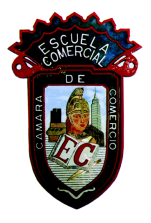 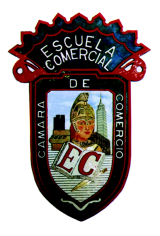 TRABAJOS A REALIZAR. Fecha de entrega: 05 de octubre de 20017Indicaciones. Contesta las siguientes preguntas:  ¿Cualquier trabajador de una empresa puede conformar un sindicato? ¿Cuántos trabajadores se necesitan para conformar un sindicato? ¿Qué tipo de sindicatos contempla la Ley? ¿Qué mínimos legales debe tener un contrato colectivo de trabajo? ¿El patrón y el sindicato pueden poner prestaciones por encima de la Ley? De acuerdo con la Ley Laboral, ¿es obligatorio pertenecer a un sindicato para ser contemplado en el contrato colectivo de trabajo? Los contratos colectivos de trabajo ¿deben depositarse ante la autoridad laboral? ¿Un sindicato puede negociar mejores condiciones de trabajo para sus agremiados? ¿Los trabajadores de confianza pueden conformar un sindicato?MATERIA:  
Derecho Laboral / 300 - AFECHA: Octubre / 2017   PROFESOR: Lic.  Arturo Ramírez